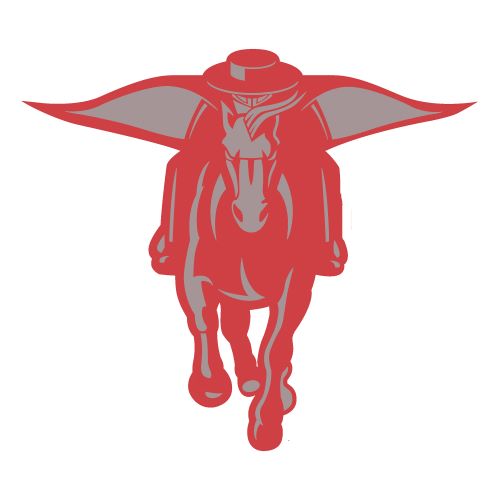 Rain Lady Raiders2021 Volleyball ScheduleAugust 24Elberta*AWAYJV/Varsity5:00/6:00August 26DavidsonAWAYJV/ Varsity4:30/5:30August 31LefloreAWAY JV/Varsity4:30/5:30September 1BlountHOMEJV/Varsity5:00/6:00September 7TheodoreAWAYJV/Varsity4:30/5:30September 8UMS/MurphyUMSVarsity4:30/5:30September 13Bayside*HOMEJV/Varsity4:30/5:30September 14LefloreHOMEJV/Varsity4:30/ 5:30September 20Faith AcademyAWAYJV/Varsity 4:30/5:30September 21MurphyAWAYJV/Varsity4:30/5:30September 27Citronelle**HOMEJV/Varsity5:00/6:00September 28BlountAWAYJV/Varsity4:30/5:30September 30Mobile ChristianHOME JV/Varsity4:30/5:30October 5Elberta*HOMEJV/Varsity4:30/5:30